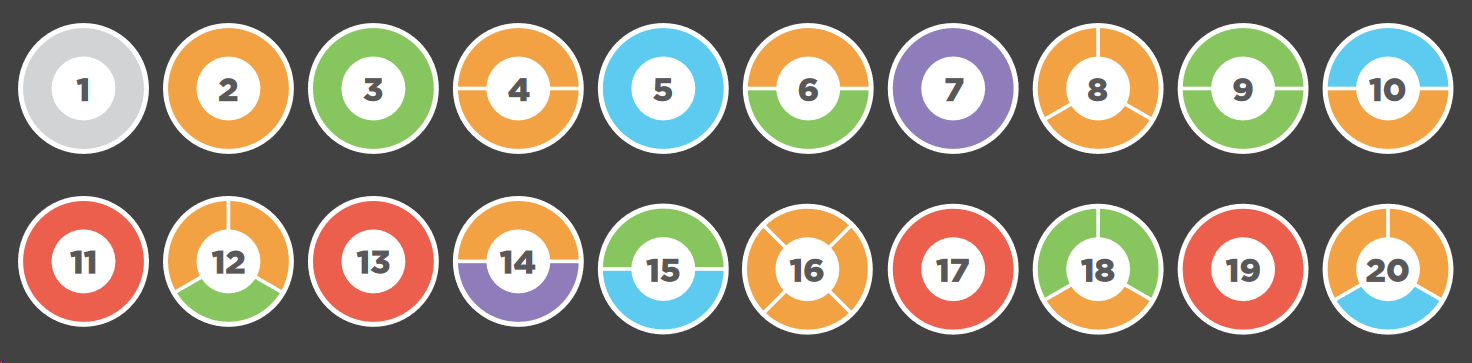 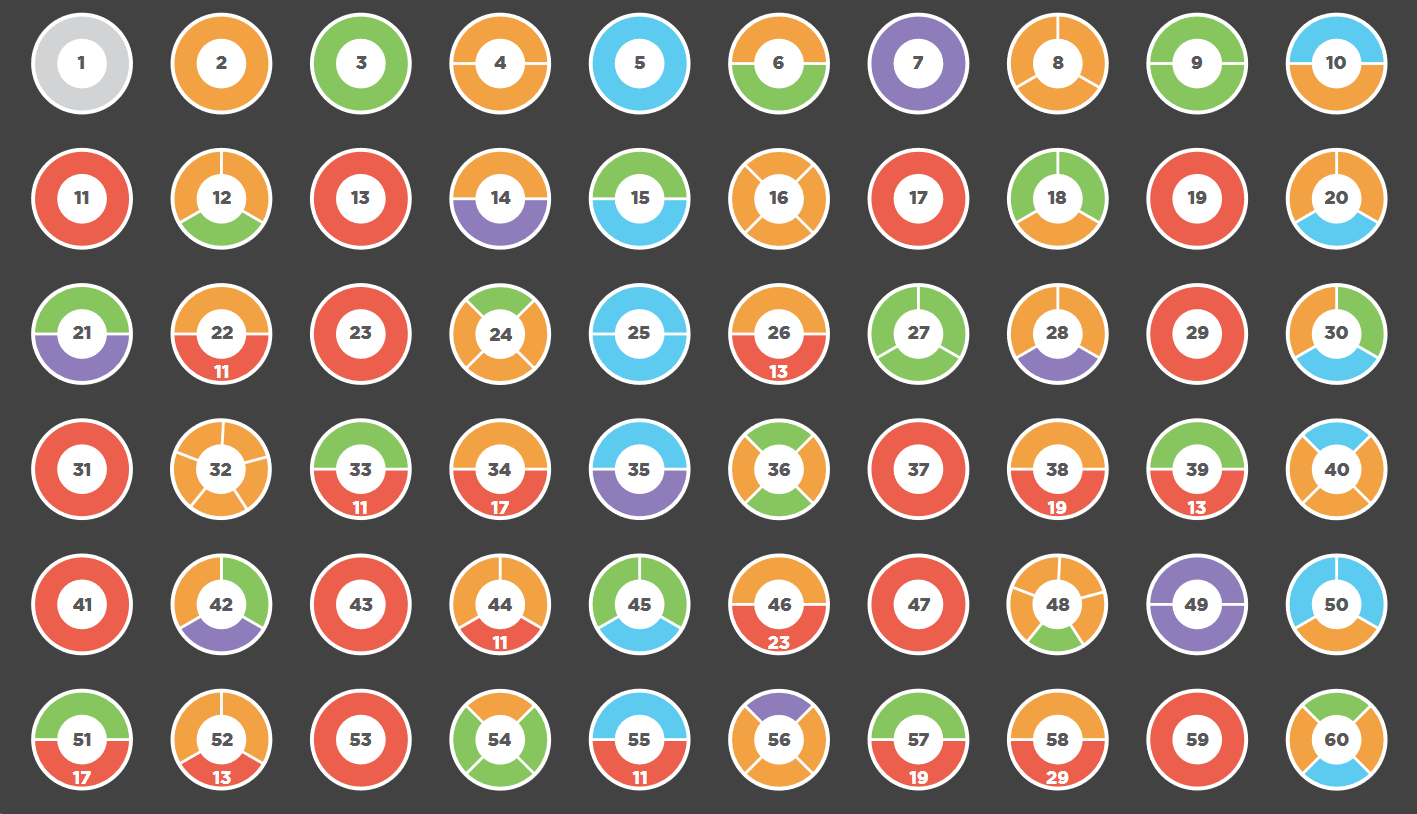 What do you notice?What do you wonder?